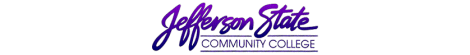 Assessment RecordProgram:  Assessment period:Instructional Program Outcomes & Assessment PlanInstructional Program Outcomes & Assessment PlanInstructional Program Outcomes & Assessment PlanInstructional Program Outcomes & Assessment PlanInstructional Program Outcomes & Assessment PlanIntended OutcomesMeans of AssessmentCriteria for SuccessSummary & Analysis of Assessment EvidenceUse of ResultsPlan submission date:Plan submission date:Plan submission date:Submitted by:Submitted by:Assessment RecordProgram:  Assessment period:Instructional Program Student Learning Outcomes & Assessment PlanInstructional Program Student Learning Outcomes & Assessment PlanInstructional Program Student Learning Outcomes & Assessment PlanInstructional Program Student Learning Outcomes & Assessment PlanInstructional Program Student Learning Outcomes & Assessment PlanIntended OutcomesMeans of AssessmentCriteria for SuccessSummary & Analysis of Assessment EvidenceUse of ResultsPlan submission date:Plan submission date:Plan submission date:Submitted by:Submitted by:Assessment RecordProgram:  Assessment period:Course Student Learning Outcomes & Assessment PlanCourse Student Learning Outcomes & Assessment PlanCourse Student Learning Outcomes & Assessment PlanCourse Student Learning Outcomes & Assessment PlanCourse Student Learning Outcomes & Assessment PlanIntended OutcomesMeans of AssessmentCriteria for SuccessSummary & Analysis of Assessment EvidenceUse of ResultsPlan submission date:Plan submission date:Plan submission date:Submitted by:Submitted by:Assessment RecordProgram:  Assessment period:Service Unit Outcomes & Assessment PlanService Unit Outcomes & Assessment PlanService Unit Outcomes & Assessment PlanService Unit Outcomes & Assessment PlanService Unit Outcomes & Assessment PlanService Unit Outcomes & Assessment PlanIntended OutcomesMeans of AssessmentCriteria for SuccessCriteria for SuccessSummary & Analysis of Assessment EvidenceUse of ResultsPlan submission date:Plan submission date:Plan submission date:Plan submission date:Submitted by:Submitted by: